 邢台医学高等专科学校2014级校团委学生干部名单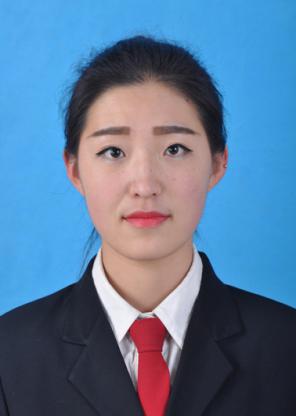 姓  名张文婷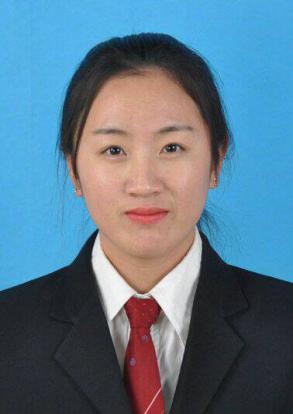 姓  名申月华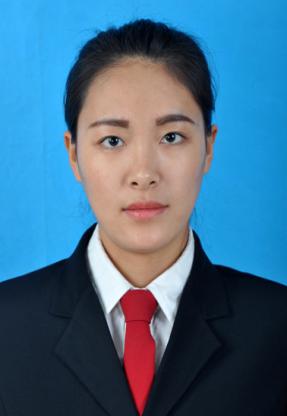 姓  名李雪玲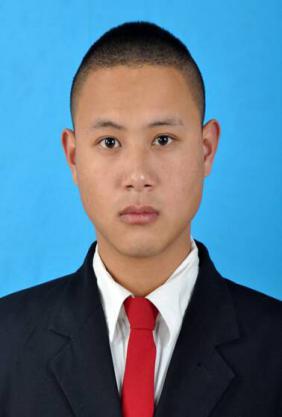 姓  名刘  鼎性  别女性  别女性  别女性  别男班  级14普临2班班班  级14普临2班班  级14普口2班班  级14普临2班职  务秘书部职  务秘书部职  务秘书部职  务组织部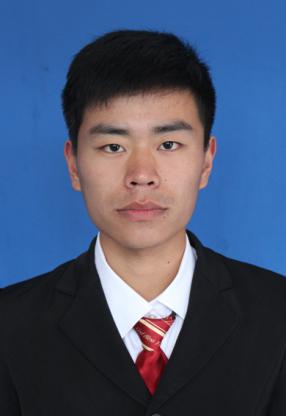 姓  名  程  营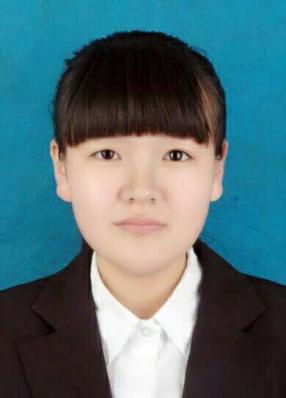 姓  名弓  蕊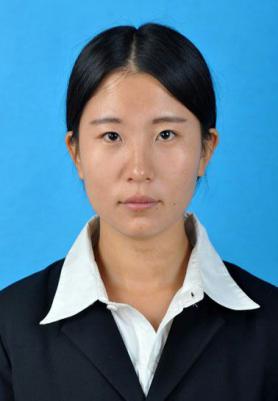 姓  名刘佳奇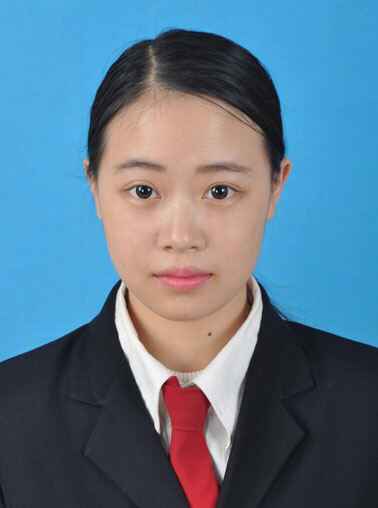 姓  名王  培性  别男性  别女性  别女性  别女班  级14普口2班班  级14普康复班班  级14普检班班  级14普药班职  务组织部职  务组织部职  务组织部职  务组织部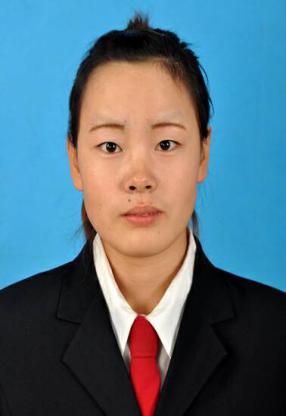 姓  名王明旭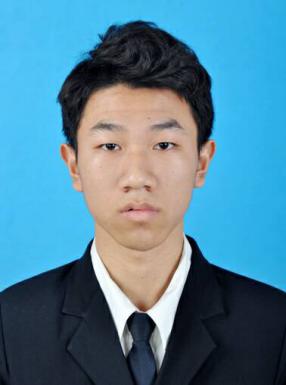 姓  名李  明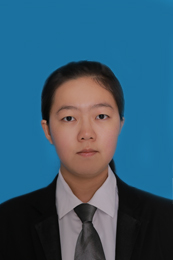 姓  名李  薇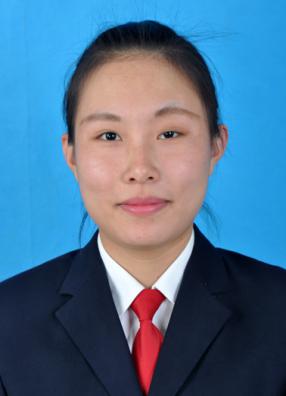 姓  名赵  晗性  别女性  别男性  别女性  别女班  级14普药班班  级14普临1班班班  级14普口3班班  级14普临2班职  务宣传部职  务社会实践部职  务社会实践部职  务编辑部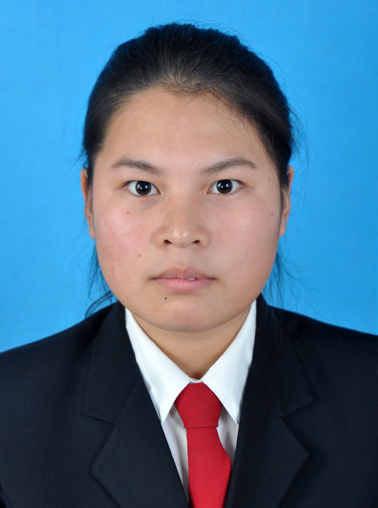 姓  名邱萱萱看，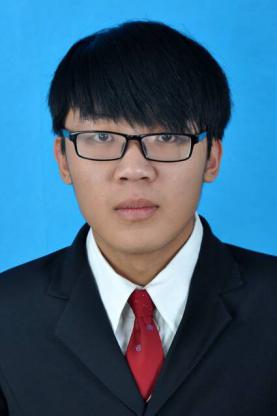 姓  名  孙付增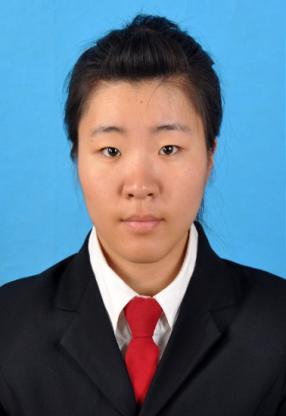 姓  名李  倩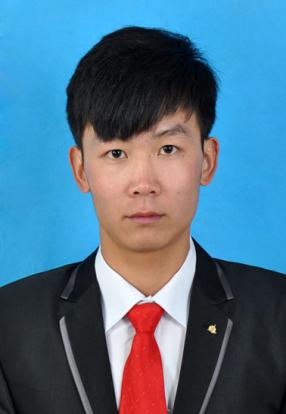 姓  名姚永亮性  别女看，性  别男性  别女性  别男班  级14普临2班班看，班  级14普临3班班  级14普临3班班  级14普临2班职  务编辑部看，职  务网络部职  务网络部职  务网络部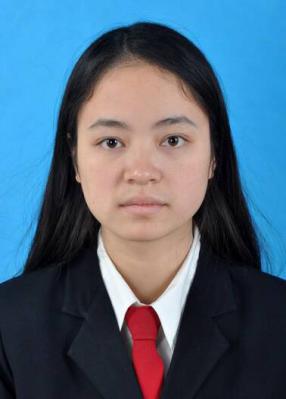 姓  名余丹丹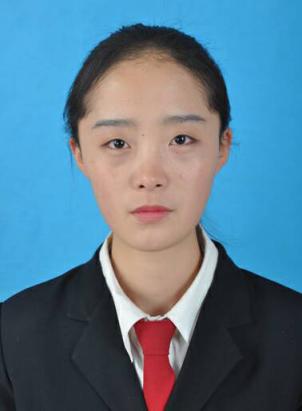 姓  名陈佳明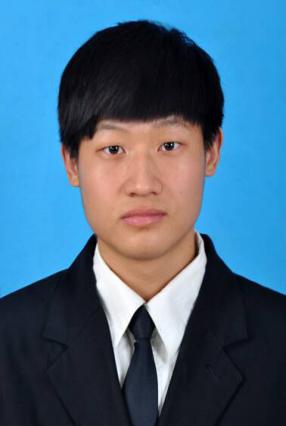 姓  名夏广策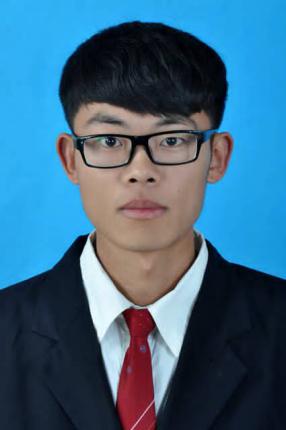 姓  名刘晓辉性  别女性  别女性  别男性  别男班  级14普药班班  级14普影班  级14普临1班班  级14普临3班职  务网络部职  务摄影部职  务摄影部职  务摄影部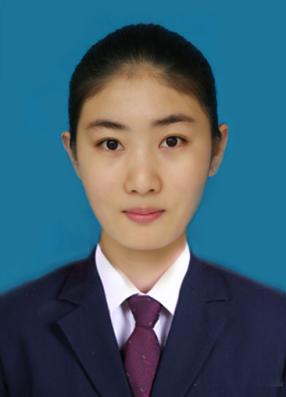 姓  名刘晓旭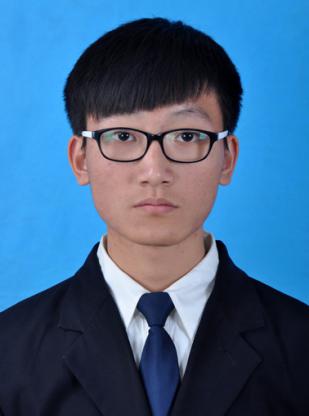 姓  名朱元韬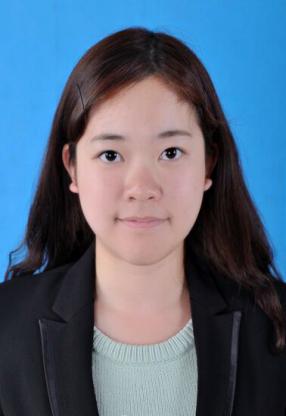 姓  名王晓雪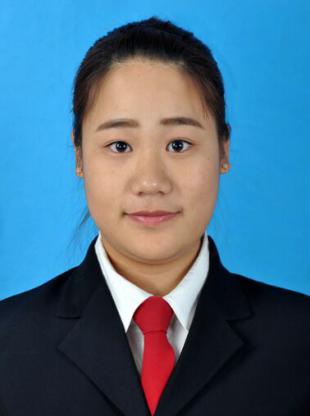 姓  名许瑶瑶性  别女性  别男性  别女性  别女班  级14普影班班  级14普口1班班  级14中医班班  级14普影班班职  务艺术部职  务艺术部职  务艺术部职  务艺术部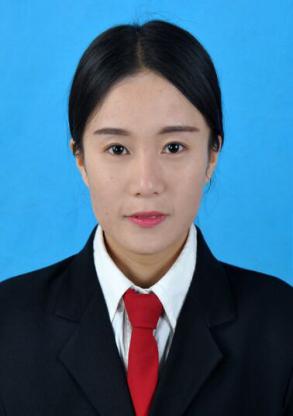 姓  名张  昕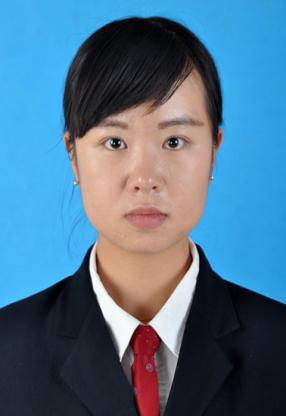 姓  名李豆豆姓  名姓  名性  别女性  别女性  别性  别班  级14普中班班  级14普临3班班  级班  级职  务艺术部职  务艺术部职  务职  务